Rte: PAULA ANDREA CAÑAVERAL LONDOÑO	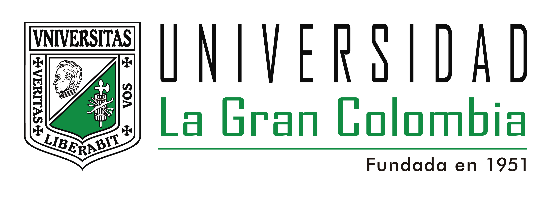 Secretaria GeneralUniversidad la Gran Colombia Armenia  Carrera 14 No. 7-46Armenia							Doctora 						MARIA ANDREA ARANGO ECHEVERRY Dirección: Calle 20ª N° 14-15 Edificio Gómez Arbeláez Oficina 305						Teléfono: 744 59 33						Armenia- Quindío                          ________________________________________________________________Carrera 14 # 7-46 Conmutador: 7460400 fax 7460430 * www.ugca.edu.co                                                                             Armenia- Quindío